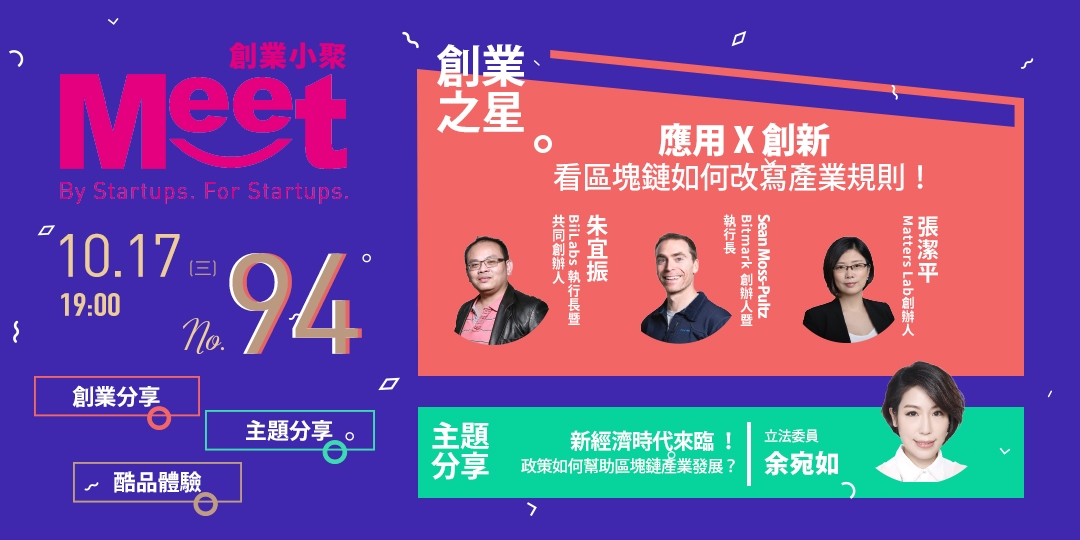 【創業小聚#94】應用 X 創新   看區塊鏈如何改寫產業規則！活動時間:2018-10-17(三) 19:00 ~ 21:30 (GMT+8)加入行事曆活動地點:台北市大安區光復南路102號3樓 Your Space 社群空間（國父紀念館站 5號出口，沿光復南路步行約5分鐘。）活動議程1815 - 1830｜報到入場1830 - 1900｜酷品體驗1900 - 1910｜正式開場1910 - 2000｜創新創業分享                 2000 - 2030｜Quick Review 現場點評2030 - 2100｜主題分享 Keynote2100 - 2130｜交流時間【創業之星】★ 以分散式帳本技術為核心提供給產業和企業開源程式和顧問服務｜   執行長暨共同創辦人｜朱宜振BiiLabs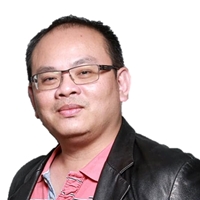 使用分散式帳本技術解決信任，安全，成長，效率等關鍵問題。★ 保護個人數位資產所有權的區塊鏈平台｜Bitmark   共同創辦人暨產品長｜Casey Alt
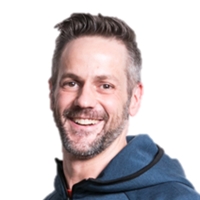 區塊鏈數位資產註冊系統，致力讓個人數位資產創造更大價值。
★ 服務創作者的分佈式內容平台｜Matters Lab    創辦人｜張潔平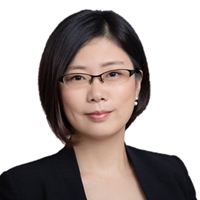 以區塊鏈技術為基礎，專注內容及社交應用的媒體科技公司。主題分享新經濟時代來臨 ! 政策如何幫助區塊鏈產業發展？★ 余宛如 / 立法委員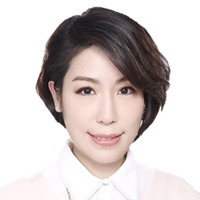 去中心化的世界與新經濟的到來，從概念到應用，區塊鏈正改寫著商業規則！然而政策如何幫助區塊鏈產業加速發展？政府與企業將如何合作，打造共存共榮的區塊鏈產業生態圈？